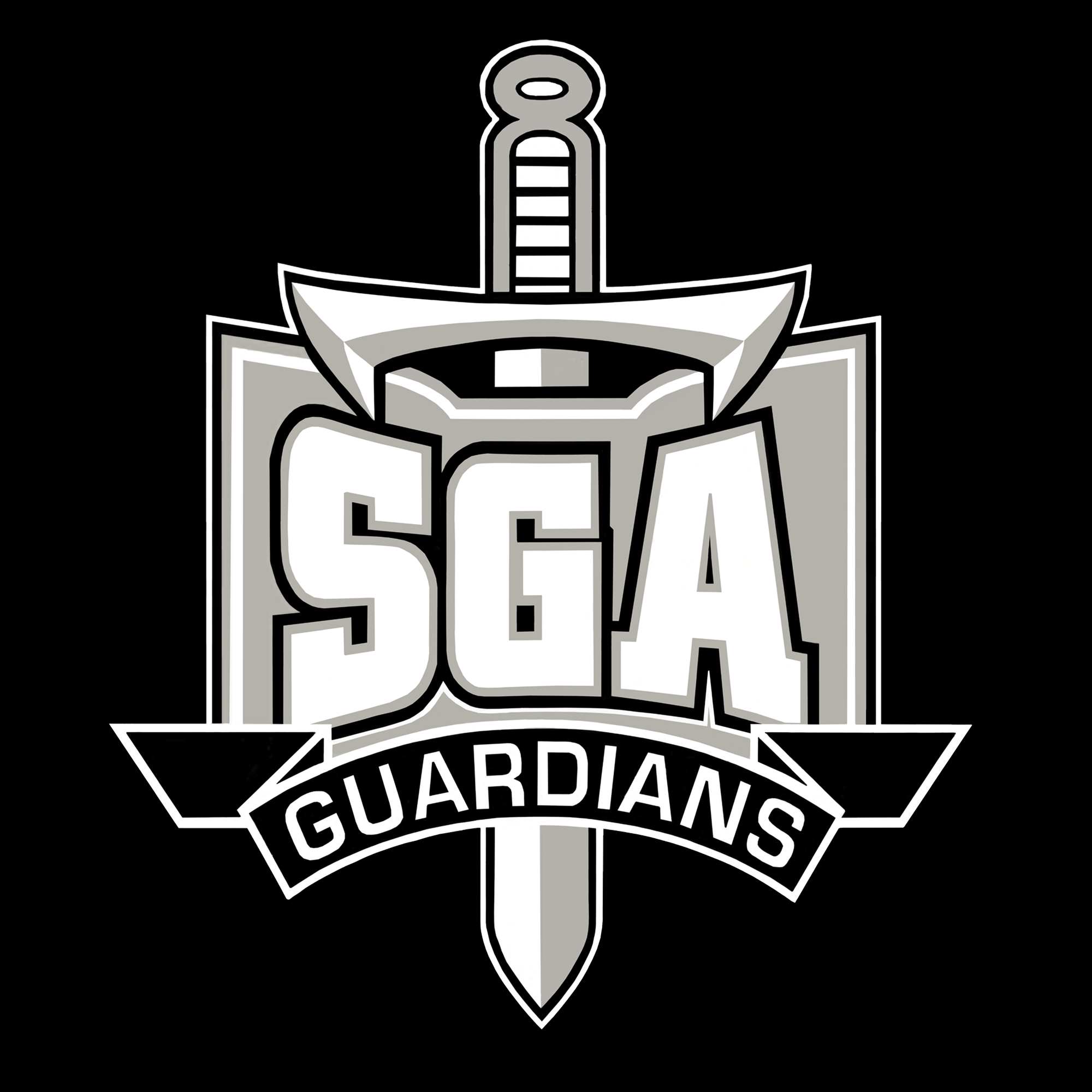 St. Gabriel the ArchangelVarsity Basketball Tournament6 team tournamentEach team guaranteed 3 games Entry Fee: $375 per teamMedals will be awarded to the teams who play in the Finals and a championship plaque will be awarded to the winning teamRules:Friday -10 minute warm-ups for first games of the day.  After each team has played a game, the warm up will be reduced to 5 minutes.- 3 minutes half time; 2 minutes between quarters-1 timeout per team per halfSaturday-10 minutes warm up for all games.-5 minute half time, 2 minutes between quarters-2 timeouts per team per halfSchedule:Friday12:00 	Pool A (1 v 2)1:30 	Pool B (1 v 2)3:00 	Pool A (1 v 3)4:30 	Pool B (1 v 3)6:00 	Pool A (2 v 3)7:30 	Pool B (1 v 3)Saturday  8:30 	Semi Final 1: Pool A 1st vs Pool B 2nd 10:00 	Semi Final 2: Pool B 1st vs Pool A 2nd 11:30 	Consolation Final: Pool A 3rd vs Pool B 3rd   1:00	Final: Winner of SF #1 v Winner of SF #2 Please contact Rob Hing at robert.hing@cssd.ab.ca for any additional information